Техника безопасности при работе с конструктором ЛЕГО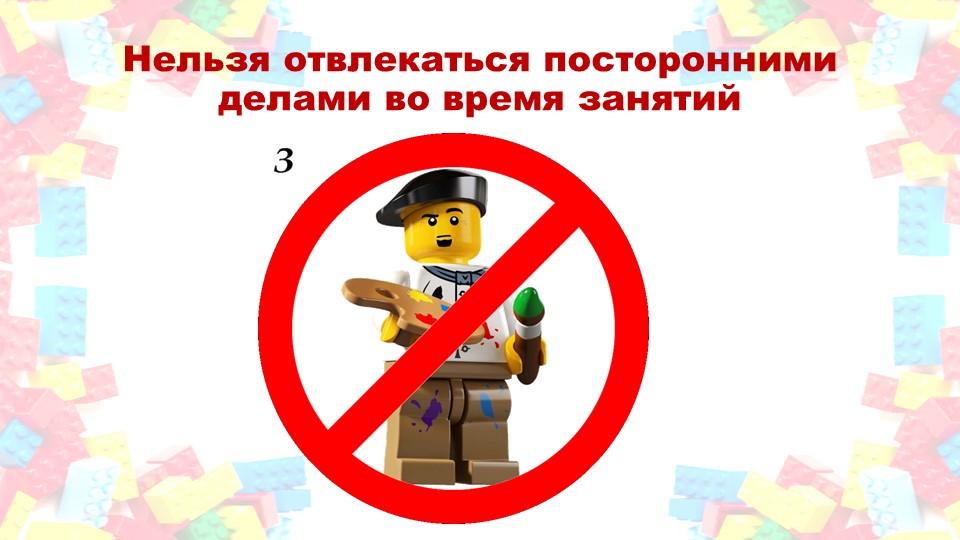 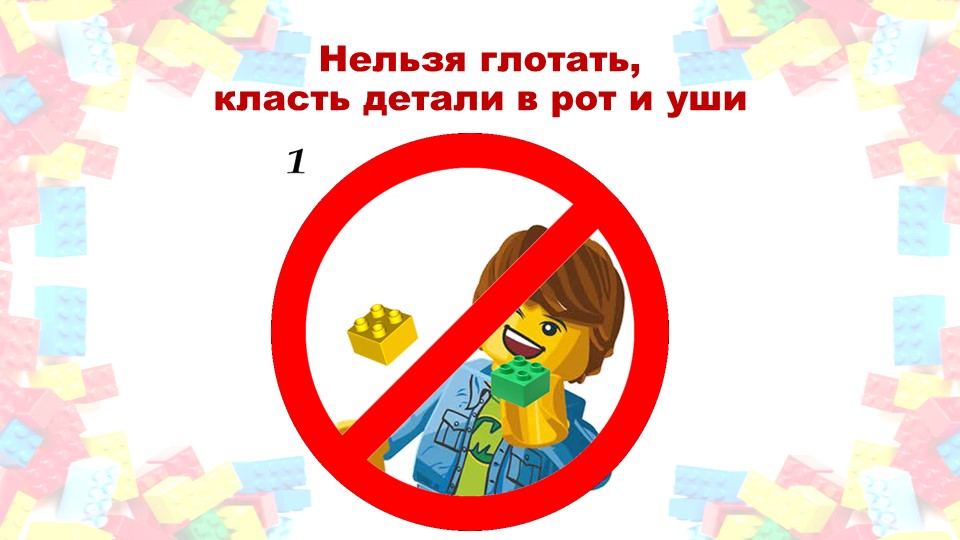 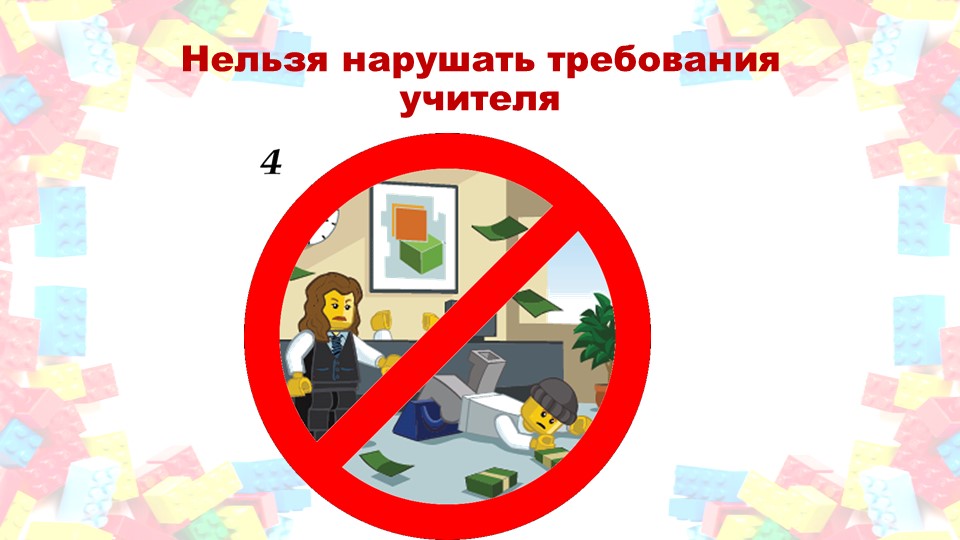 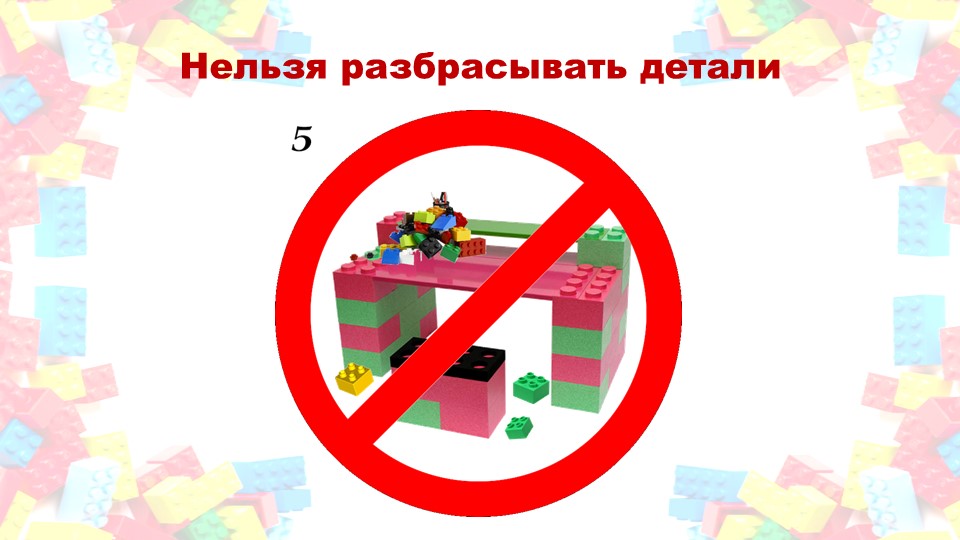 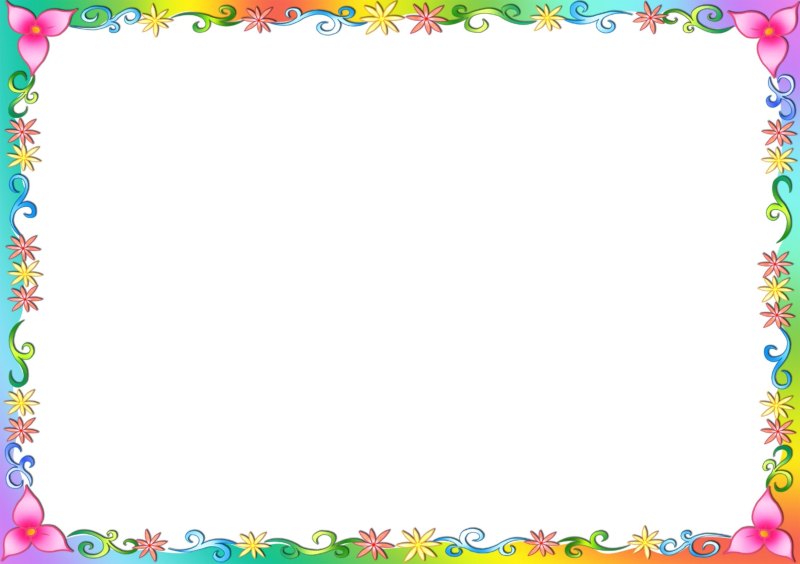 Мастерская«Волшебные декорации»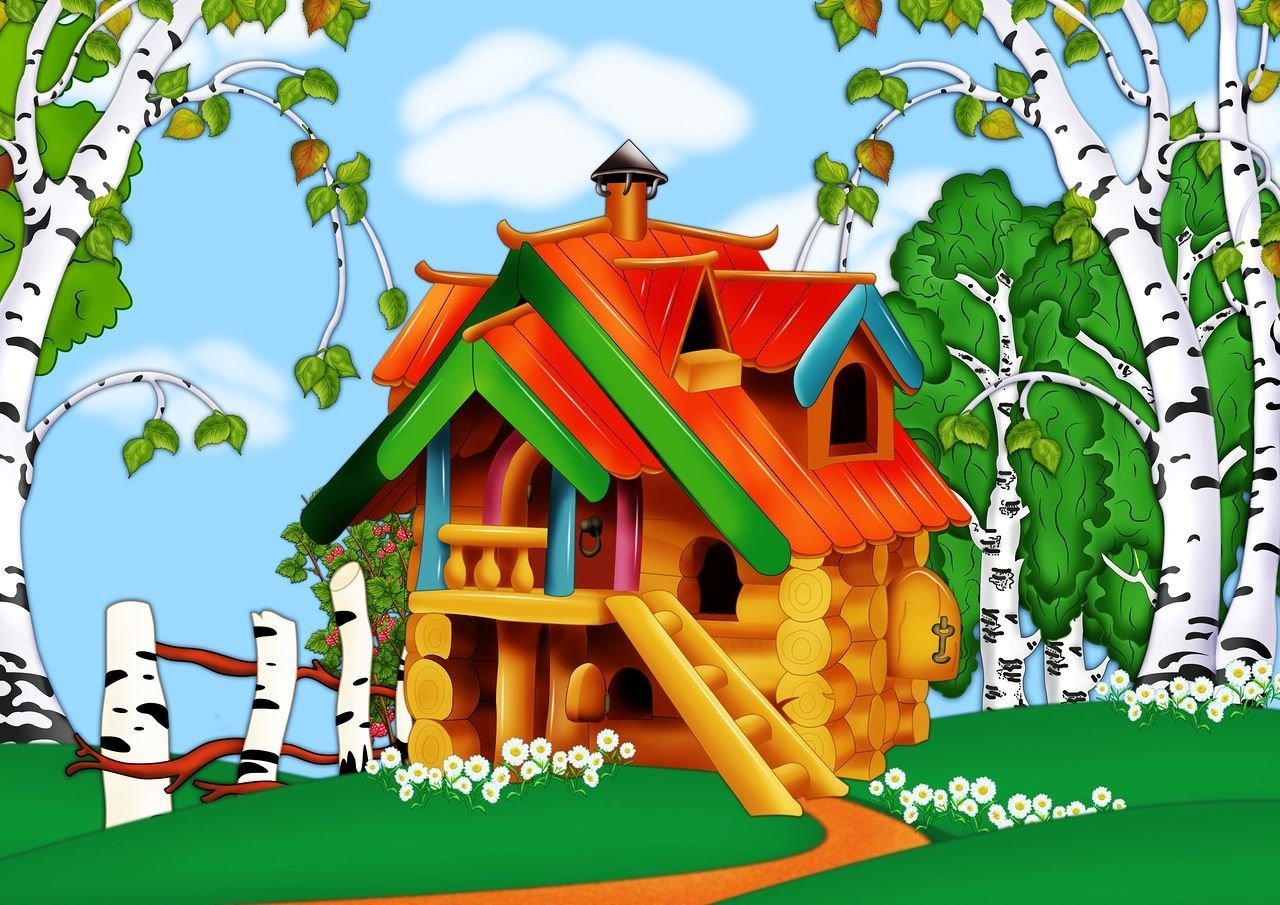 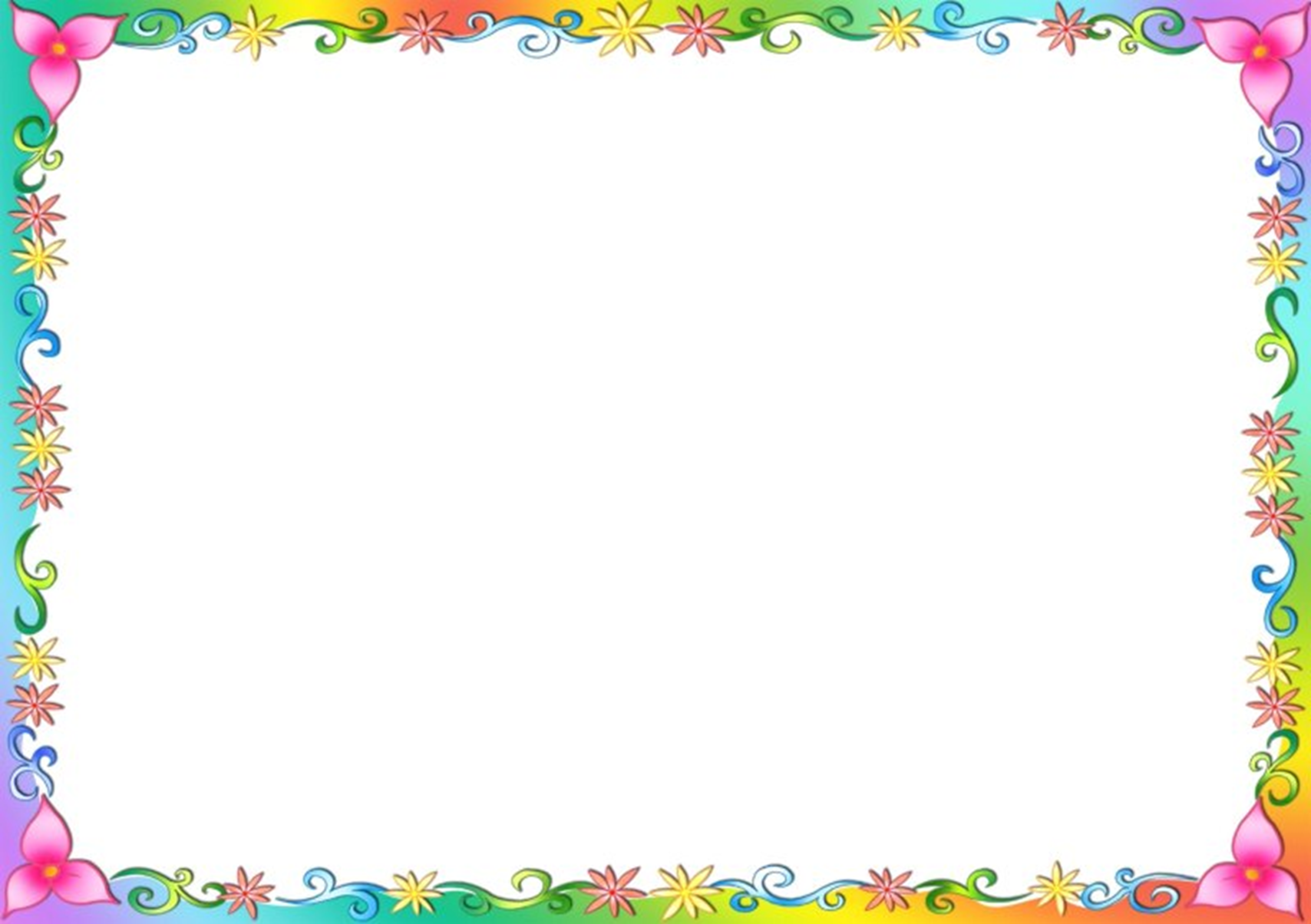 Мастерская«Театральная»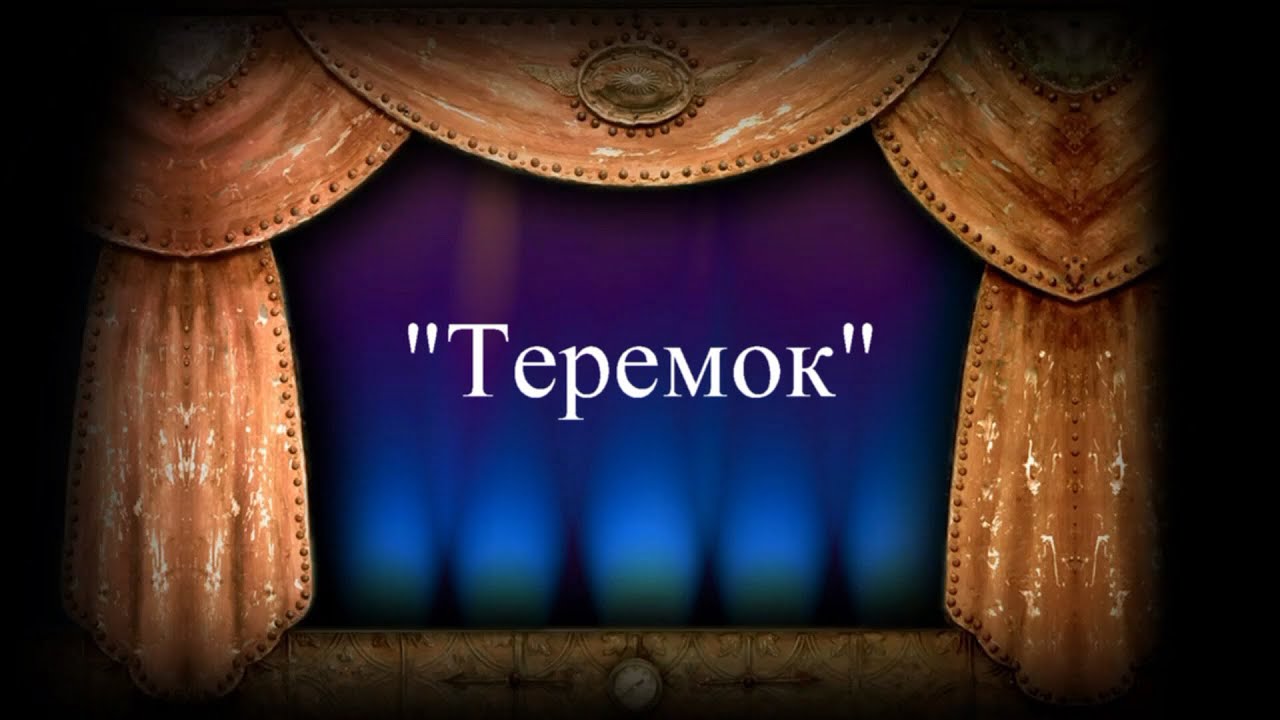 Мастерская«Кукольная»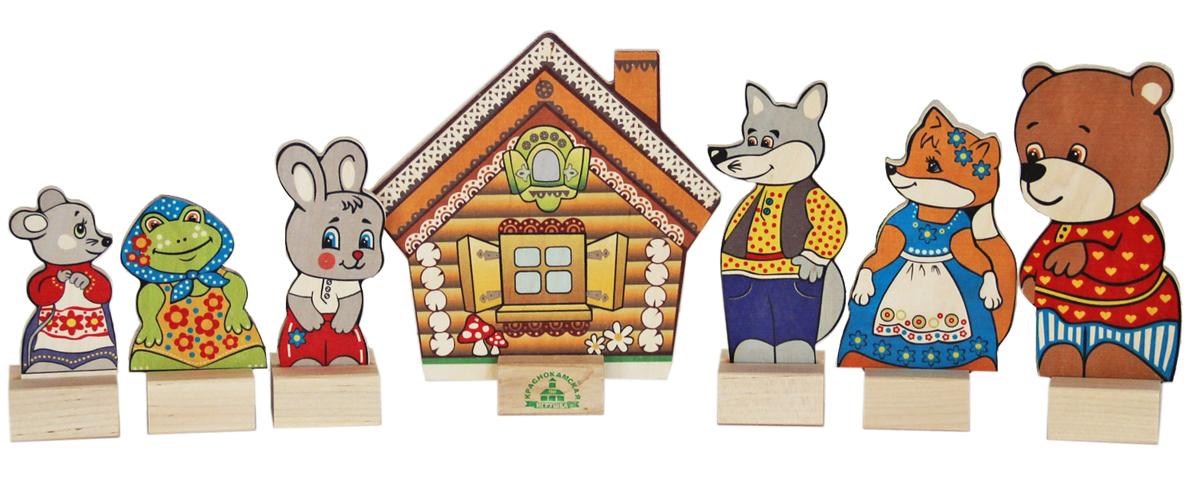 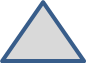 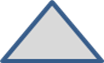 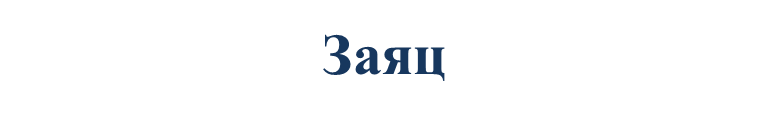 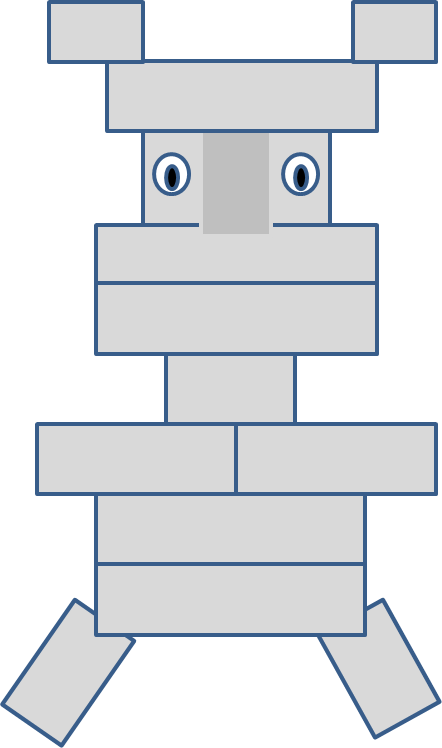 Медведь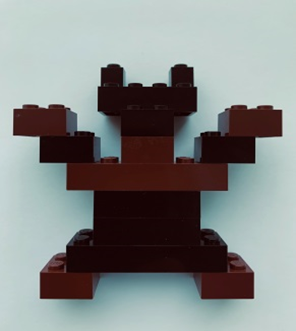 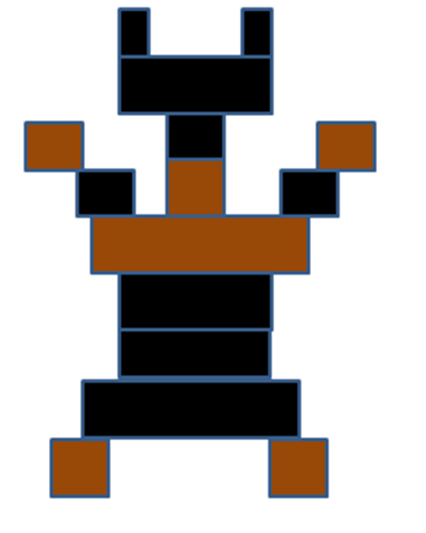 Мышка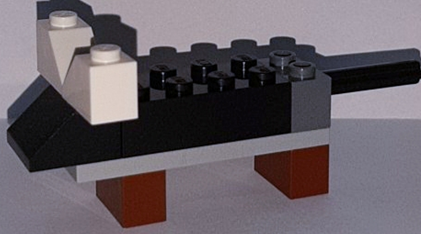 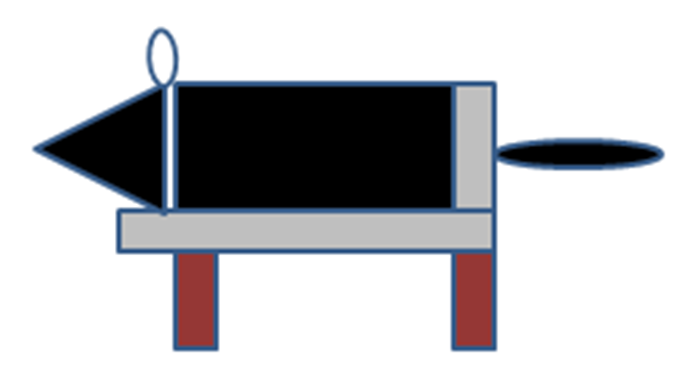 Волк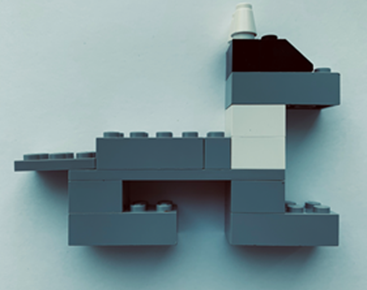 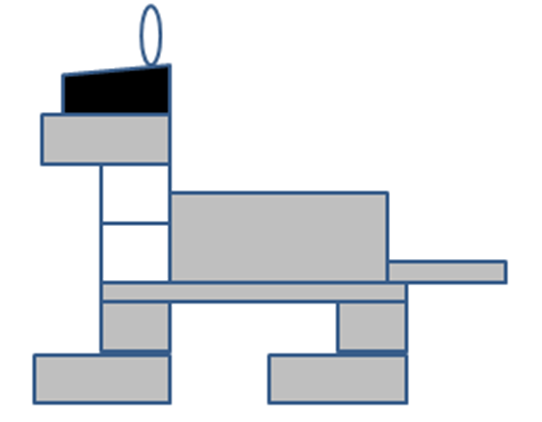 Лиса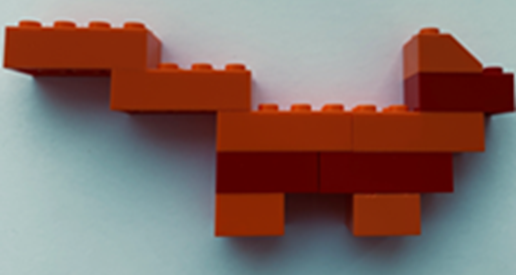 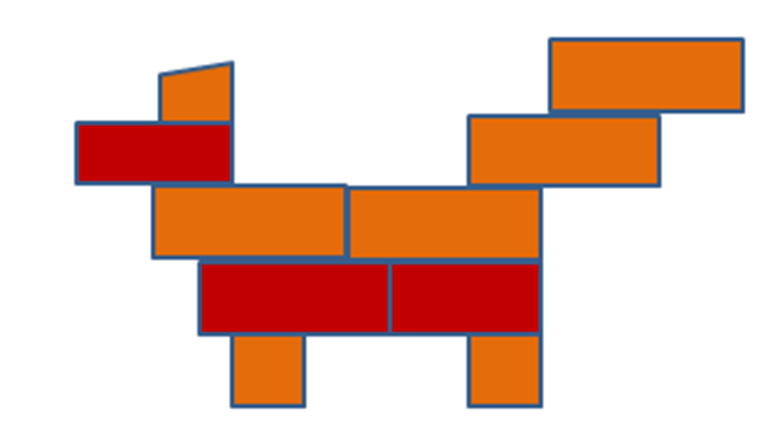 Лягушка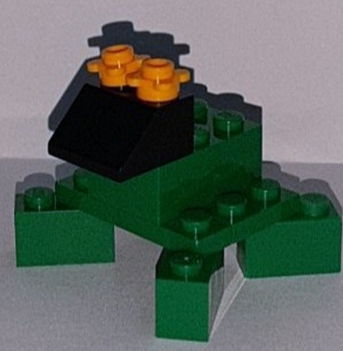 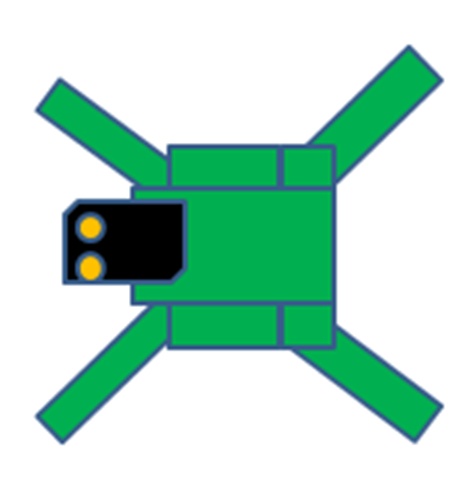 